ПОСТАНОВЛЕНИЕ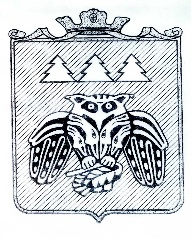  администрации муниципального образования                       муниципального района «Сыктывдинский»«Сыктывдiн» муниципальнöй районынмуниципальнöй юкöнса администрациялöнШУÖМот 18  октября 2018 года    					                                             № 10/938Об утверждении Порядка формированияи ведения реестра муниципальных услуг,предоставляемых органами местногосамоуправления муниципального образованиямуниципального района «Сыктывдинский»Руководствуясь статьей 11 Федерального закона от 27 июля 2010 года N 210-ФЗ «Об организации предоставления государственных и муниципальных услуг», постановлением Правительства Российской Федерации от 24 октября 2011 года N 861 «О федеральных государственных информационных системах, обеспечивающих предоставление в электронной форме государственных и муниципальных услуг (осуществление функций)», постановлением Правительства Республики Коми от 2 сентября 2011 года N 353 «О формировании и ведении реестра государственных услуг (функций) Республики Коми», администрация муниципального образования муниципального района «Сыктывдинский» ПОСТАНОВЛЯЕТ:1. Утвердить Порядок формирования и ведения реестра муниципальных услуг, предоставляемых органами местного самоуправления муниципального образования муниципального района «Сыктывдинский», согласно приложению.2. Определить отдел общего обеспечения администрации муниципального образования муниципального района «Сыктывдинский» структурным подразделением, обеспечивающим функционирование реестра муниципальных услуг, предоставляемых органами местного самоуправления муниципального образования муниципального района «Сыктывдинский».3. Признать утратившим силу постановление администрации МО МР «Сыктывдинский» от 24 августа 2015 года № 8/1382 Об утверждении Порядка формирования и ведения реестра муниципальных услуг, предоставляемых органами местного самоуправления муниципального образования муниципального района «Сыктывдинский.4. Контроль за исполнением настоящего постановления возложить на заместителя руководителя администрации муниципального образования муниципального района «Сыктывдинский» (А.И. Федюнева).5. Настоящее постановление вступает в силу со дня его подписания и подлежит официальному опубликованию.И.о. руководителя администрациимуниципального района                                                                                       Л.Ю. ДоронинаПриложение к постановлениюадминистрации МО МР «Сыктывдинский»            от  18 октября 2018 года № 10/938       Порядокформирования и ведения реестра муниципальных услуг, предоставляемых органами местного самоуправления муниципального образования муниципального района «Сыктывдинский» (далее – Порядок)1. Общие положения1.1. Порядок устанавливает последовательность административных действий при ведении в электронной форме реестра муниципальных услуг, оказываемых органами местного самоуправления муниципального образования муниципального района «Сыктывдинский», в государственной информационной системе Республики Коми «Реестр государственных и муниципальных услуг (функций) Республики Коми» (далее - Реестр).1.2.  Реестр содержит следующие сведения о муниципальных услугах и сведения о функциях контроля, предоставляемых (осуществляемых) органами местного самоуправления (далее соответственно - сведения об услугах, сведения о функциях контроля):1) о муниципальных услугах;2) об услугах, которые являются необходимыми и обязательными для предоставления муниципальных услуг, и предоставляются организациями, участвующими в предоставлении муниципальных услуг;3) об услугах, предоставляемых муниципальными учреждениями и другими организациями, находящимися на территории муниципального образования муниципального района «Сыктывдинский», в которых размещается муниципальное задание (заказ);4) о функциях муниципального контроля. 1.3. Состав сведений об услугах, сведений о функциях контроля, в соответствии с утвержденными административными регламентами, для размещения в Реестре определяется согласно приложению к настоящему Порядку.2. Формирование и предоставление сведений об услугах и функциях муниципального контроля для размещения в Реестре2.1. Органы местного самоуправления муниципального образования муниципального района «Сыктывдинский» в течение 15 календарных дней со дня вступления в силу нормативного правового акта, устанавливающего порядок предоставления муниципальной услуги, отменяющего или изменяющего условия предоставления муниципальной услуги, сведения о которой включены в Реестр, направляет соответственно в Министерство экономического развития Республики Коми (далее - Министерство), сведения о новой услуге, функции контроля (надзора) или изменение сведений об услуге, сведений о функции контроля, включенной в Реестр, и в тот же срок - письменное уведомление о внесении сведений об услугах, сведений о функциях контроля в Реестр.  2.2. Сведения о муниципальных услугах, подлежащие размещению в Реестре, формируются органами местного самоуправления муниципального образования муниципального района «Сыктывдинский» в электронном виде путем заполнения электронных форм Реестра с использованием его программно-технических средств.Органы местного самоуправления муниципального образования муниципального района «Сыктывдинский» назначают лиц, ответственных за внесение сведений о муниципальных услугах в Реестр, в том числе ответственных за подтверждение достоверности внесенных в Реестр сведений о муниципальных услугах.Сведения о муниципальных услугах считаются внесенными в Реестр после установки ответственным лицом органов местного самоуправления муниципального образования муниципального района «Сыктывдинский» статуса «На публикацию (прошел внутреннее согласование)» в Реестре или «Редактируемые (опубликован, изменения согласованы)» в случае внесения изменений в сведения о муниципальных услугах, включенных в Реестр.2.3. Электронные формы Реестра заполняются в соответствии с методическими рекомендациями, утвержденными Министерством экономического развития Российской Федерации.2.4. Сформированные в электронном виде сведения о муниципальных услугах подписываются электронной подписью должностного лица органов местного самоуправления муниципального образования муниципального района «Сыктывдинский», ответственного за подтверждение достоверности внесенных в Реестр сведений о муниципальных услугах и передаются в Министерство по каналам связи, предусмотренным для автоматизированной системы ведения Реестра.2.5. При отсутствии в органах местного самоуправления муниципального образования муниципального района «Сыктывдинский» ответственных лиц, имеющих сертификаты ключей подписей и средства электронной подписи, идентификация органов местного самоуправления муниципального образования муниципального района «Сыктывдинский» осуществляется на основании идентификационных данных (имя и пароль), предоставляемых ГАУ РК «ЦИТ».2.6.  В случае если по результатам проверки выявлены нарушения, устранение нарушений должно быть осуществлено органами местного самоуправления муниципального образования муниципального района «Сыктывдинский» в течение трех рабочих дней со дня поступления информации (получения уведомления).2.7. Руководители и лица органов местного самоуправления муниципального образования муниципального района «Сыктывдинский», ответственные за подтверждение достоверности внесенных в Реестр сведений о муниципальных услугах несут ответственность за полноту, достоверность, актуальность и законность внесенных в Реестр сведений о муниципальных услугах, а также за соблюдение порядка и сроков их предоставления.Приложениек Порядку формирования и ведения реестра муниципальных услуг, предоставляемых органами местного самоуправления муниципального образования муниципального района «Сыктывдинский»ФормаРЕЕСТРмуниципальных услуг (функций) муниципального образования муниципального района «Сыктывдинский»N п/пНаименование муниципальной услуги (функции муниципального контроля)Нормативный правовой акт, устанавливающий основания и порядок предоставления услуги (функции муниципального контроля)Структурное подразделение (муниципальное учреждение), ответственное за предоставление муниципальной услугиРаздел 1. Муниципальные услуги, предоставляемые органом местного самоуправленияРаздел 1. Муниципальные услуги, предоставляемые органом местного самоуправленияРаздел 1. Муниципальные услуги, предоставляемые органом местного самоуправленияРаздел 1. Муниципальные услуги, предоставляемые органом местного самоуправления1.Раздел 2. Услуги, оказываемые муниципальными учреждениями и иными организациями, в которых размещается муниципальное задание (заказ)Раздел 2. Услуги, оказываемые муниципальными учреждениями и иными организациями, в которых размещается муниципальное задание (заказ)Раздел 2. Услуги, оказываемые муниципальными учреждениями и иными организациями, в которых размещается муниципальное задание (заказ)Раздел 2. Услуги, оказываемые муниципальными учреждениями и иными организациями, в которых размещается муниципальное задание (заказ)1.Раздел 3. Услуги, которые являются необходимыми и обязательными для предоставления муниципальных услуг, и предоставляются организациями, участвующими в предоставлении муниципальных услугРаздел 3. Услуги, которые являются необходимыми и обязательными для предоставления муниципальных услуг, и предоставляются организациями, участвующими в предоставлении муниципальных услугРаздел 3. Услуги, которые являются необходимыми и обязательными для предоставления муниципальных услуг, и предоставляются организациями, участвующими в предоставлении муниципальных услугРаздел 3. Услуги, которые являются необходимыми и обязательными для предоставления муниципальных услуг, и предоставляются организациями, участвующими в предоставлении муниципальных услуг1.Раздел 4. Функции муниципального контроляРаздел 4. Функции муниципального контроляРаздел 4. Функции муниципального контроляРаздел 4. Функции муниципального контроля1.